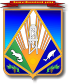 МУНИЦИПАЛЬНОЕ ОБРАЗОВАНИЕХАНТЫ-МАНСИЙСКИЙ РАЙОНХанты-Мансийский автономный округ – ЮграАДМИНИСТРАЦИЯ ХАНТЫ-МАНСИЙСКОГО РАЙОНАП О С Т А Н О В Л Е Н И Еот 26.05.2014         						                           № 132г. Ханты-МансийскО внесении изменений в постановление администрации Ханты-Мансийского района  от 30.09.2013 № 233 «Об утверждении муниципальной программы «Формирование и развитие муниципального имущества Ханты-Мансийского района на 2014 – 2016 годы» 	На основании решения Думы Ханты-Мансийского района                        от 19.02.2014 № 325 «О внесении изменений в решение Думы Ханты-Мансийского района от 20.12.2013 № 303 «О бюджете Ханты-Мансийского района на 2014 год и плановый период 2015 и 2016 годов»:	1. Внести в приложение к постановлению администрации Ханты-Мансийского района от 30.09.2013 № 233 «Об утверждении муниципальной программы «Формирование и развитие муниципального имущества Ханты-Мансийского района на 2014 – 2016 годы» (далее – Программа) следующие изменения:	1.1. В  разделе «Паспорт  Программы»:	1.1.1. Строку «Правовое обоснование для разработки Программы» изложить в следующей редакции:«».	1.1.2.  Строку   «Объемы  и  источники финансирования Программы» изложить в следующей редакции:« ».        1.1.3. Строку «Ожидаемые конечные результаты Программы» изложить в следующей редакции: «».	1.2. В разделе 5 «Обоснование ресурсного обеспечения Программы» абзац второй изложить в следующей редакции:	«В целом на реализацию Программы предусмотрен объем финансирования в сумме 16 609,9  тыс. рублей, в том числе:	за счет средств бюджета Ханты-Мансийского района –                             12 736,4 тыс. рублей:	2014 год – 12 101,0 тыс. рублей;	2015 год – 317,7 тыс. рублей;	2016 год – 317,7 тыс. рублей;	за счет средств бюджета Ханты-Мансийского автономного округа – Югры:	2014 год – 3486,2 тыс. рублей;	2015 год – 0 тыс. рублей; 	2016 год – 0 тыс. рублей;	за счет внебюджетных источников финансирования –                           387,3 тыс. рублей:	2014 год – 387,3 тыс. рублей;	2015 год – 0 тыс. рублей;	2016 год – 0 тыс. рублей.».               1.3. Пункт 6.2 раздела 6 изложить в следующей редакции:         «6.2. Механизм реализации подпрограммы 2.	Реализация мероприятий подпрограммы 2 осуществляется на основе муниципальных контрактов, договоров, заключаемых заказчиком                           с исполнителем в установленном законодательством Российской Федерации порядке, а также на основе соглашений с исполнительными органами государственной власти о предоставлении субсидии из бюджета автономного округа на обеспечение софинансирования мероприятий подпрограммы.	Подпрограммой 2 предусмотрена реализация мероприятия           «Снижение рисков и смягчение последствий ЧС природного                           и техногенного характера на территории Ханты-мансийского района на 2014 – 2016 годы», которое включает в себя обеспечение страховой защиты муниципального имущества, находящегося в собственности муниципального образования Ханты-Мансийский район и собственности сельских поселений Ханты-Мансийского района, и  предупреждение чрезвычайных ситуаций природного и техногенного характера                           на территории Ханты-Мансийского района.      	Финансирование данного мероприятия осуществляется:	1) в порядке софинансирования и предоставления субсидии муниципальному образованию Ханты-Мансийский район на страхование муниципального имущества, находящегося в собственности муниципального образования Ханты-Мансийский район и собственности сельских поселений Ханты-Мансийского района. Доля софинансирования расходов на страхование из бюджета автономного округа  устанавливается  в размере 90 процентов. Расходы в размере 10 процентов от объема расходов на страхование финансируются за счет средств бюджета района.	Расчет показателей, характеризующих объем планируемого финансирования мероприятий подпрограммы 2, производится                            в соответствии с постановлением Правительства Ханты-Мансийского автономного округа – Югры от 09.10.2013 № 417-п «Об утверждении  государственной программы Ханты-Мансийского автономного округа – Югры «Управление государственным имуществом Ханты-Мансийского автономного округа – Югры на 2014 – 2020 годы» (далее – государственная программа);	2) в порядке финансирования страховой организацией мероприятий по предупреждению чрезвычайных ситуаций природного и техногенного характера в размере 10 процентов от страховой премии, указанной                          в заключенных договорах страхования, предусмотренном абзацем 10 подпункта 4.1.6.3 пункта 4.1.6 статьи 4.1 государственной программы.	Вышеуказанные средства используются в целях предупреждения возникновения и развития  чрезвычайных ситуаций природного                           и техногенного характера, снижения размеров ущерба и потерь                          от чрезвычайных ситуаций, ликвидации чрезвычайных ситуаций                         на территории Ханты-Мансийского района. 	Контроль за реализацией  мероприятий Программы осуществляет заместитель главы администрации Ханты-Мансийского района, курирующий департамент имущественных и земельных отношений.	Информация о ходе  реализации  Программы предоставляется                      в  Уполномоченный орган в установленном порядке.».   		1.4. Приложение 1 к Программе «Система показателей, характеризующих результаты реализации муниципальной программы «Формирование и развитие муниципального имущества Ханты-Мансийского района на 2014 – 2016 годы» и приложение 2 к Программе «Основные программные мероприятия муниципальной программы «Формирование и развитие муниципального имущества Ханты-Мансийского района на 2014 – 2016 годы» изложить в редакции согласно приложению к настоящему постановлению.	2. Опубликовать настоящее  постановление в газете «Наш район»                 и разместить на официальном сайте администрации Ханты-Мансийского района.	3. Контроль за выполнением постановления возложить                             на заместителя главы администрации района Ф.Г.Пятакова.И.о. главы администрации Ханты-Мансийского района                                                          Т.А.ЗамятинаПриложение к постановлению администрации Ханты-Мансийского района от 26.05.2014  № 132«Приложение 1 к ПрограммеСистема  показателей,характеризующих результаты реализации муниципальной программы«Формирование и развитие муниципального имуществаХанты-Мансийского района на 2014 – 2016 годы»Приложение 2 к ПрограммеОсновные программные мероприятия муниципальной программы«Формирование и развитие муниципального имущества Ханты-Мансийского района на 2014 – 2016 годы»».                                                                                                                                               Правовое      
обоснование для 
разработки    
Программы     федеральные законы: от 21.07.1997 № 122-ФЗ                           «О государственной регистрации прав на недвижимое имущество и сделок с ним»,  от 29.07.1998 № 135-ФЗ «Об оценочной деятельности в Российской Федерации», от 06.10.2003 № 131-ФЗ «Об общих принципах организации местного самоуправления                   в Российской Федерации», от 05.04.2013 № 44-ФЗ                   «О контрактной системе в сфере закупок товаров, работ, услуг для обеспечения государственных                     и муниципальных нужд»;постановление Правительства Ханты-Мансийского автономного округа – Югры от 09.10.2013 № 417-п                 «Об утверждении  государственной программы Ханты-Мансийского автономного округа – Югры «Управление государственным имуществом Ханты-Мансийского автономного округа – Югры на 2014 – 2020 годы»;постановление администрации Ханты-Мансийского района от 09.08.2013 № 199 «О программах Ханты-Мансийского района»;решение Думы Ханты-Мансийского района                       от 20.03.2014 № 332 «Об утверждении Положения                       о порядке управления и распоряжения муниципальным имуществом Ханты-Мансийского района»;решение Думы Ханты-Мансийского района                          от   20.12.2013 № 306 «Об утверждении прогнозного плана приватизации муниципального имущества Ханты-Мансийского района на 2014 год»                                 Объемы и источники финансирования Программыобщий объем финансирования Программы                               на 2014 – 2016 годы – 16 609,9  тыс. рублей,                      в том числе:2014 год – 15 974,5 тыс. рублей;2015 год – 317,7 тыс. рублей;2016 год – 317,7 тыс. рублей,в том числе:за счет средств бюджета Ханты-Мансийского района – 12 736,4 тыс. рублей:2014 год – 12 101,0 тыс. рублей;2015 год – 317,7 тыс. рублей;2016 год – 317,7 тыс. рублей;за счет средств бюджета Ханты-Мансийского автономного округа – Югры – 3486,2 тыс. рублей,                   в том числе:2014 год – 3486,2 тыс. рублей;2015 год – 0 тыс. рублей;2016 год – 0 тыс. рублей;за счет внебюджетных источников финансирования – 387,3 тыс. рублей, в том числе:2014 год – 387,3 тыс. рублей;2015 год – 0 тыс. рублей;2016 год – 0 тыс. рублейОжидаемые конечные результаты Программыожидаемым результатом реализации Программы являются:приращение муниципальной собственности Ханты-Мансийского района путем инвентаризации                              и оформления права собственности на 115 объектов недвижимости;количество полученных свидетельств                                  о государственной регистрации права 115 объектов недвижимости;проведение оценки на 90 объектов недвижимости;снос 26 объектов недвижимости;получение доходов от аренды имущества –                   1940,0 тыс. рублей;доходы от продажи – 10 000,0 тыс. рублей;возмещение  ущерба при наступлении страхового  случая в отношении объектов недвижимости в размере 100 процентов№п/пНаименование показателей  результатовБазовый показатель                 на начало реализации муници-пальной Программына 01.01.2014Базовый показатель                 на начало реализации муници-пальной Программына 01.01.2014Значение показателя              по годамЗначение показателя              по годамЗначение показателя              по годамЗначение показателя              по годамЦелевоезначение показателя           на момент окончания действия муници-пальной Программы№п/пНаименование показателей  результатовБазовый показатель                 на начало реализации муници-пальной Программына 01.01.2014Базовый показатель                 на начало реализации муници-пальной Программына 01.01.20142014год2014год2015год2016годЦелевоезначение показателя           на момент окончания действия муници-пальной Программы1233445671.Показатели непосредственных результатовПоказатели непосредственных результатовПоказатели непосредственных результатовПоказатели непосредственных результатовПоказатели непосредственных результатовПоказатели непосредственных результатовПоказатели непосредственных результатовПоказатели непосредственных результатов1.1.Количество изготовленных   техпаспортов и техплановКоличество изготовленных   техпаспортов и техплановобъекты жилого фонда, ед.объекты жилого фонда, ед.40150150150150150объекты нежилого фонда, ед.объекты нежилого фонда, ед.202525252525линейные объекты, кмлинейные объекты, км1010101010101.2.Количество свидетельств о регистрации права собственности, ед.Количество свидетельств о регистрации права собственности, ед.701851851851851851.3.Количество объектов оценки, ед.Количество объектов оценки, ед.601501501501501501.4.Количество  снесенных объектов, ед.Количество  снесенных объектов, ед.531313131312.Показатели конечных результатовПоказатели конечных результатовПоказатели конечных результатовПоказатели конечных результатовПоказатели конечных результатовПоказатели конечных результатовПоказатели конечных результатовПоказатели конечных результатов2.1.Сумма полученных доходов всего, тыс. руб.,в том числе:Сумма полученных доходов всего, тыс. руб.,в том числе:2640,002640,002640,02640,02640,02640,002.1.1.Доходы от аренды  имущества, тыс. руб.Доходы от аренды  имущества, тыс. руб.1940,001940,001940,01940,01940,01940,002.1.2.Доходы от продажи муниципального имущества, тыс. руб.Доходы от продажи муниципального имущества, тыс. руб.10 000,0010 000,0010 000,010 000,010 000,010 000,002.2.Возмещение  ущерба при наступлении страхового  случая, %Возмещение  ущерба при наступлении страхового  случая, %100100100100100100№п/пМероприятия ПрограммыМуниципальный заказчикМуниципальный заказчикИсточники финансированияФинансовые затраты на реализацию    (тыс. рублей)Финансовые затраты на реализацию    (тыс. рублей)Финансовые затраты на реализацию    (тыс. рублей)Финансовые затраты на реализацию    (тыс. рублей)Финансовые затраты на реализацию    (тыс. рублей)Финансовые затраты на реализацию    (тыс. рублей)Исполнители Программы№п/пМероприятия ПрограммыМуниципальный заказчикМуниципальный заказчикИсточники финансированиявсегов том числе:в том числе:в том числе:в том числе:в том числе:Исполнители Программы№п/пМероприятия ПрограммыМуниципальный заказчикМуниципальный заказчикИсточники финансированиявсего2014 год2015 год2016 год2016 год2016 годИсполнители ПрограммыПодпрограмма 1«Формирование  и развитие муниципального имущества Ханты-Мансийского района на 2014 – 2016 годы»Подпрограмма 1«Формирование  и развитие муниципального имущества Ханты-Мансийского района на 2014 – 2016 годы»Подпрограмма 1«Формирование  и развитие муниципального имущества Ханты-Мансийского района на 2014 – 2016 годы»Подпрограмма 1«Формирование  и развитие муниципального имущества Ханты-Мансийского района на 2014 – 2016 годы»Подпрограмма 1«Формирование  и развитие муниципального имущества Ханты-Мансийского района на 2014 – 2016 годы»Подпрограмма 1«Формирование  и развитие муниципального имущества Ханты-Мансийского района на 2014 – 2016 годы»Подпрограмма 1«Формирование  и развитие муниципального имущества Ханты-Мансийского района на 2014 – 2016 годы»Подпрограмма 1«Формирование  и развитие муниципального имущества Ханты-Мансийского района на 2014 – 2016 годы»Подпрограмма 1«Формирование  и развитие муниципального имущества Ханты-Мансийского района на 2014 – 2016 годы»Подпрограмма 1«Формирование  и развитие муниципального имущества Ханты-Мансийского района на 2014 – 2016 годы»Подпрограмма 1«Формирование  и развитие муниципального имущества Ханты-Мансийского района на 2014 – 2016 годы»Подпрограмма 1«Формирование  и развитие муниципального имущества Ханты-Мансийского района на 2014 – 2016 годы»Цель:  формирование эффективной структуры собственности и системы управления имуществом, позволяющим обеспечить исполнение полномочий муниципального района в сфере имущественных отношений, максимизации пополнения доходной части бюджета Ханты-Мансийского района и снижения расхода бюджета на содержание имущества, совершенствование системы учета объектов муниципальной собственности и осуществление полномочий   по вовлечению объектов муниципальной собственности в хозяйственный оборот.Цель:  формирование эффективной структуры собственности и системы управления имуществом, позволяющим обеспечить исполнение полномочий муниципального района в сфере имущественных отношений, максимизации пополнения доходной части бюджета Ханты-Мансийского района и снижения расхода бюджета на содержание имущества, совершенствование системы учета объектов муниципальной собственности и осуществление полномочий   по вовлечению объектов муниципальной собственности в хозяйственный оборот.Цель:  формирование эффективной структуры собственности и системы управления имуществом, позволяющим обеспечить исполнение полномочий муниципального района в сфере имущественных отношений, максимизации пополнения доходной части бюджета Ханты-Мансийского района и снижения расхода бюджета на содержание имущества, совершенствование системы учета объектов муниципальной собственности и осуществление полномочий   по вовлечению объектов муниципальной собственности в хозяйственный оборот.Цель:  формирование эффективной структуры собственности и системы управления имуществом, позволяющим обеспечить исполнение полномочий муниципального района в сфере имущественных отношений, максимизации пополнения доходной части бюджета Ханты-Мансийского района и снижения расхода бюджета на содержание имущества, совершенствование системы учета объектов муниципальной собственности и осуществление полномочий   по вовлечению объектов муниципальной собственности в хозяйственный оборот.Цель:  формирование эффективной структуры собственности и системы управления имуществом, позволяющим обеспечить исполнение полномочий муниципального района в сфере имущественных отношений, максимизации пополнения доходной части бюджета Ханты-Мансийского района и снижения расхода бюджета на содержание имущества, совершенствование системы учета объектов муниципальной собственности и осуществление полномочий   по вовлечению объектов муниципальной собственности в хозяйственный оборот.Цель:  формирование эффективной структуры собственности и системы управления имуществом, позволяющим обеспечить исполнение полномочий муниципального района в сфере имущественных отношений, максимизации пополнения доходной части бюджета Ханты-Мансийского района и снижения расхода бюджета на содержание имущества, совершенствование системы учета объектов муниципальной собственности и осуществление полномочий   по вовлечению объектов муниципальной собственности в хозяйственный оборот.Цель:  формирование эффективной структуры собственности и системы управления имуществом, позволяющим обеспечить исполнение полномочий муниципального района в сфере имущественных отношений, максимизации пополнения доходной части бюджета Ханты-Мансийского района и снижения расхода бюджета на содержание имущества, совершенствование системы учета объектов муниципальной собственности и осуществление полномочий   по вовлечению объектов муниципальной собственности в хозяйственный оборот.Цель:  формирование эффективной структуры собственности и системы управления имуществом, позволяющим обеспечить исполнение полномочий муниципального района в сфере имущественных отношений, максимизации пополнения доходной части бюджета Ханты-Мансийского района и снижения расхода бюджета на содержание имущества, совершенствование системы учета объектов муниципальной собственности и осуществление полномочий   по вовлечению объектов муниципальной собственности в хозяйственный оборот.Цель:  формирование эффективной структуры собственности и системы управления имуществом, позволяющим обеспечить исполнение полномочий муниципального района в сфере имущественных отношений, максимизации пополнения доходной части бюджета Ханты-Мансийского района и снижения расхода бюджета на содержание имущества, совершенствование системы учета объектов муниципальной собственности и осуществление полномочий   по вовлечению объектов муниципальной собственности в хозяйственный оборот.Цель:  формирование эффективной структуры собственности и системы управления имуществом, позволяющим обеспечить исполнение полномочий муниципального района в сфере имущественных отношений, максимизации пополнения доходной части бюджета Ханты-Мансийского района и снижения расхода бюджета на содержание имущества, совершенствование системы учета объектов муниципальной собственности и осуществление полномочий   по вовлечению объектов муниципальной собственности в хозяйственный оборот.Цель:  формирование эффективной структуры собственности и системы управления имуществом, позволяющим обеспечить исполнение полномочий муниципального района в сфере имущественных отношений, максимизации пополнения доходной части бюджета Ханты-Мансийского района и снижения расхода бюджета на содержание имущества, совершенствование системы учета объектов муниципальной собственности и осуществление полномочий   по вовлечению объектов муниципальной собственности в хозяйственный оборот.Цель:  формирование эффективной структуры собственности и системы управления имуществом, позволяющим обеспечить исполнение полномочий муниципального района в сфере имущественных отношений, максимизации пополнения доходной части бюджета Ханты-Мансийского района и снижения расхода бюджета на содержание имущества, совершенствование системы учета объектов муниципальной собственности и осуществление полномочий   по вовлечению объектов муниципальной собственности в хозяйственный оборот.Задача 1: совершенствование системы учета муниципального имущества, обеспечение полноты и достоверности информации в реестре муниципального имущества Ханты-Мансийского района, осуществление  технической инвентаризации объектов недвижимого имущества, осуществление государственной регистрации права собственности на объекты недвижимого имущества, проведение оценки рыночной стоимости объектов муниципальной собственности.Задача 2: совершенствование системы управления муниципальными предприятиями, учреждениями в сфере имущественных отношений, оптимизации состава и структуры имущества.Задача 1: совершенствование системы учета муниципального имущества, обеспечение полноты и достоверности информации в реестре муниципального имущества Ханты-Мансийского района, осуществление  технической инвентаризации объектов недвижимого имущества, осуществление государственной регистрации права собственности на объекты недвижимого имущества, проведение оценки рыночной стоимости объектов муниципальной собственности.Задача 2: совершенствование системы управления муниципальными предприятиями, учреждениями в сфере имущественных отношений, оптимизации состава и структуры имущества.Задача 1: совершенствование системы учета муниципального имущества, обеспечение полноты и достоверности информации в реестре муниципального имущества Ханты-Мансийского района, осуществление  технической инвентаризации объектов недвижимого имущества, осуществление государственной регистрации права собственности на объекты недвижимого имущества, проведение оценки рыночной стоимости объектов муниципальной собственности.Задача 2: совершенствование системы управления муниципальными предприятиями, учреждениями в сфере имущественных отношений, оптимизации состава и структуры имущества.Задача 1: совершенствование системы учета муниципального имущества, обеспечение полноты и достоверности информации в реестре муниципального имущества Ханты-Мансийского района, осуществление  технической инвентаризации объектов недвижимого имущества, осуществление государственной регистрации права собственности на объекты недвижимого имущества, проведение оценки рыночной стоимости объектов муниципальной собственности.Задача 2: совершенствование системы управления муниципальными предприятиями, учреждениями в сфере имущественных отношений, оптимизации состава и структуры имущества.Задача 1: совершенствование системы учета муниципального имущества, обеспечение полноты и достоверности информации в реестре муниципального имущества Ханты-Мансийского района, осуществление  технической инвентаризации объектов недвижимого имущества, осуществление государственной регистрации права собственности на объекты недвижимого имущества, проведение оценки рыночной стоимости объектов муниципальной собственности.Задача 2: совершенствование системы управления муниципальными предприятиями, учреждениями в сфере имущественных отношений, оптимизации состава и структуры имущества.Задача 1: совершенствование системы учета муниципального имущества, обеспечение полноты и достоверности информации в реестре муниципального имущества Ханты-Мансийского района, осуществление  технической инвентаризации объектов недвижимого имущества, осуществление государственной регистрации права собственности на объекты недвижимого имущества, проведение оценки рыночной стоимости объектов муниципальной собственности.Задача 2: совершенствование системы управления муниципальными предприятиями, учреждениями в сфере имущественных отношений, оптимизации состава и структуры имущества.Задача 1: совершенствование системы учета муниципального имущества, обеспечение полноты и достоверности информации в реестре муниципального имущества Ханты-Мансийского района, осуществление  технической инвентаризации объектов недвижимого имущества, осуществление государственной регистрации права собственности на объекты недвижимого имущества, проведение оценки рыночной стоимости объектов муниципальной собственности.Задача 2: совершенствование системы управления муниципальными предприятиями, учреждениями в сфере имущественных отношений, оптимизации состава и структуры имущества.Задача 1: совершенствование системы учета муниципального имущества, обеспечение полноты и достоверности информации в реестре муниципального имущества Ханты-Мансийского района, осуществление  технической инвентаризации объектов недвижимого имущества, осуществление государственной регистрации права собственности на объекты недвижимого имущества, проведение оценки рыночной стоимости объектов муниципальной собственности.Задача 2: совершенствование системы управления муниципальными предприятиями, учреждениями в сфере имущественных отношений, оптимизации состава и структуры имущества.Задача 1: совершенствование системы учета муниципального имущества, обеспечение полноты и достоверности информации в реестре муниципального имущества Ханты-Мансийского района, осуществление  технической инвентаризации объектов недвижимого имущества, осуществление государственной регистрации права собственности на объекты недвижимого имущества, проведение оценки рыночной стоимости объектов муниципальной собственности.Задача 2: совершенствование системы управления муниципальными предприятиями, учреждениями в сфере имущественных отношений, оптимизации состава и структуры имущества.Задача 1: совершенствование системы учета муниципального имущества, обеспечение полноты и достоверности информации в реестре муниципального имущества Ханты-Мансийского района, осуществление  технической инвентаризации объектов недвижимого имущества, осуществление государственной регистрации права собственности на объекты недвижимого имущества, проведение оценки рыночной стоимости объектов муниципальной собственности.Задача 2: совершенствование системы управления муниципальными предприятиями, учреждениями в сфере имущественных отношений, оптимизации состава и структуры имущества.Задача 1: совершенствование системы учета муниципального имущества, обеспечение полноты и достоверности информации в реестре муниципального имущества Ханты-Мансийского района, осуществление  технической инвентаризации объектов недвижимого имущества, осуществление государственной регистрации права собственности на объекты недвижимого имущества, проведение оценки рыночной стоимости объектов муниципальной собственности.Задача 2: совершенствование системы управления муниципальными предприятиями, учреждениями в сфере имущественных отношений, оптимизации состава и структуры имущества.Задача 1: совершенствование системы учета муниципального имущества, обеспечение полноты и достоверности информации в реестре муниципального имущества Ханты-Мансийского района, осуществление  технической инвентаризации объектов недвижимого имущества, осуществление государственной регистрации права собственности на объекты недвижимого имущества, проведение оценки рыночной стоимости объектов муниципальной собственности.Задача 2: совершенствование системы управления муниципальными предприятиями, учреждениями в сфере имущественных отношений, оптимизации состава и структуры имущества.1.Паспортизация объектов муниципальной собственностидепартамент имущественных             и земельных отношенийдепартамент имущественных             и земельных отношенийбюджет района777,2777,200департамент имущественных и земельных отношенийдепартамент имущественных и земельных отношенийдепартамент имущественных и земельных отношений2. Содержание имущества муниципальной казныдепартамент имущественных и земельных отношений департамент имущественных и земельных отношений бюджет района3033,33033,300департамент имущественных и земельных отношенийдепартамент имущественных и земельных отношенийдепартамент имущественных и земельных отношений3. Хранение, охранадепартамент имущественных и земельных отношений департамент имущественных и земельных отношений бюджет района200200 00департамент имущественных и земельных отношенийдепартамент имущественных и земельных отношенийдепартамент имущественных и земельных отношений4.  Оценка объектов муниципальной собственности департамент имущественных и земельных отношений департамент имущественных и земельных отношений бюджет района50050000департамент имущественных и земельных отношенийдепартамент имущественных и земельных отношенийдепартамент имущественных и земельных отношений5. Снос объектов муниципальной собственностидепартамент имущественных и земельных отношений департамент имущественных и земельных отношений бюджет района3 884,73 884,700департамент имущественных и земельных отношенийдепартамент имущественных и земельных отношенийдепартамент имущественных и земельных отношений6.Приобретение спецтехники коммунального хозяйствадепартамент имущественных и земельных отношений департамент имущественных и земельных отношений бюджет района3318,53318,500департамент имущественных и земельных отношенийдепартамент имущественных и земельных отношенийдепартамент имущественных и земельных отношенийИтого                             по подпрограмме 1бюджет района 11713,711713,700Подпрограмма 2«Снижение рисков и смягчение последствий ЧС природного и техногенного характера на территории Ханты-Мансийского района на 2014 – 2016 годы»Подпрограмма 2«Снижение рисков и смягчение последствий ЧС природного и техногенного характера на территории Ханты-Мансийского района на 2014 – 2016 годы»Подпрограмма 2«Снижение рисков и смягчение последствий ЧС природного и техногенного характера на территории Ханты-Мансийского района на 2014 – 2016 годы»Подпрограмма 2«Снижение рисков и смягчение последствий ЧС природного и техногенного характера на территории Ханты-Мансийского района на 2014 – 2016 годы»Подпрограмма 2«Снижение рисков и смягчение последствий ЧС природного и техногенного характера на территории Ханты-Мансийского района на 2014 – 2016 годы»Подпрограмма 2«Снижение рисков и смягчение последствий ЧС природного и техногенного характера на территории Ханты-Мансийского района на 2014 – 2016 годы»Подпрограмма 2«Снижение рисков и смягчение последствий ЧС природного и техногенного характера на территории Ханты-Мансийского района на 2014 – 2016 годы»Подпрограмма 2«Снижение рисков и смягчение последствий ЧС природного и техногенного характера на территории Ханты-Мансийского района на 2014 – 2016 годы»Подпрограмма 2«Снижение рисков и смягчение последствий ЧС природного и техногенного характера на территории Ханты-Мансийского района на 2014 – 2016 годы»Подпрограмма 2«Снижение рисков и смягчение последствий ЧС природного и техногенного характера на территории Ханты-Мансийского района на 2014 – 2016 годы»Подпрограмма 2«Снижение рисков и смягчение последствий ЧС природного и техногенного характера на территории Ханты-Мансийского района на 2014 – 2016 годы»Подпрограмма 2«Снижение рисков и смягчение последствий ЧС природного и техногенного характера на территории Ханты-Мансийского района на 2014 – 2016 годы»Цель:  страхование муниципального имущества района в целях обеспечения его сохранности и смягчения последствий чрезвычайных ситуаций природного и техногенного характера на территории Ханты-Мансийского района.Цель:  страхование муниципального имущества района в целях обеспечения его сохранности и смягчения последствий чрезвычайных ситуаций природного и техногенного характера на территории Ханты-Мансийского района.Цель:  страхование муниципального имущества района в целях обеспечения его сохранности и смягчения последствий чрезвычайных ситуаций природного и техногенного характера на территории Ханты-Мансийского района.Цель:  страхование муниципального имущества района в целях обеспечения его сохранности и смягчения последствий чрезвычайных ситуаций природного и техногенного характера на территории Ханты-Мансийского района.Цель:  страхование муниципального имущества района в целях обеспечения его сохранности и смягчения последствий чрезвычайных ситуаций природного и техногенного характера на территории Ханты-Мансийского района.Цель:  страхование муниципального имущества района в целях обеспечения его сохранности и смягчения последствий чрезвычайных ситуаций природного и техногенного характера на территории Ханты-Мансийского района.Цель:  страхование муниципального имущества района в целях обеспечения его сохранности и смягчения последствий чрезвычайных ситуаций природного и техногенного характера на территории Ханты-Мансийского района.Цель:  страхование муниципального имущества района в целях обеспечения его сохранности и смягчения последствий чрезвычайных ситуаций природного и техногенного характера на территории Ханты-Мансийского района.Цель:  страхование муниципального имущества района в целях обеспечения его сохранности и смягчения последствий чрезвычайных ситуаций природного и техногенного характера на территории Ханты-Мансийского района.Цель:  страхование муниципального имущества района в целях обеспечения его сохранности и смягчения последствий чрезвычайных ситуаций природного и техногенного характера на территории Ханты-Мансийского района.Цель:  страхование муниципального имущества района в целях обеспечения его сохранности и смягчения последствий чрезвычайных ситуаций природного и техногенного характера на территории Ханты-Мансийского района.Цель:  страхование муниципального имущества района в целях обеспечения его сохранности и смягчения последствий чрезвычайных ситуаций природного и техногенного характера на территории Ханты-Мансийского района.Задача 1: обеспечение страховой защиты муниципального имущества, находящегося в собственности муниципального образования Ханты-Мансийский район и собственности сельских поселений Ханты-Мансийского района, снижение нагрузки на местный бюджет в результате наступления страхового случая за счет страховых возмещений.  Задача 2: обеспечение предупреждения чрезвычайных ситуаций природного и техногенного характера на территории Ханты-Мансийского района.Задача 1: обеспечение страховой защиты муниципального имущества, находящегося в собственности муниципального образования Ханты-Мансийский район и собственности сельских поселений Ханты-Мансийского района, снижение нагрузки на местный бюджет в результате наступления страхового случая за счет страховых возмещений.  Задача 2: обеспечение предупреждения чрезвычайных ситуаций природного и техногенного характера на территории Ханты-Мансийского района.Задача 1: обеспечение страховой защиты муниципального имущества, находящегося в собственности муниципального образования Ханты-Мансийский район и собственности сельских поселений Ханты-Мансийского района, снижение нагрузки на местный бюджет в результате наступления страхового случая за счет страховых возмещений.  Задача 2: обеспечение предупреждения чрезвычайных ситуаций природного и техногенного характера на территории Ханты-Мансийского района.Задача 1: обеспечение страховой защиты муниципального имущества, находящегося в собственности муниципального образования Ханты-Мансийский район и собственности сельских поселений Ханты-Мансийского района, снижение нагрузки на местный бюджет в результате наступления страхового случая за счет страховых возмещений.  Задача 2: обеспечение предупреждения чрезвычайных ситуаций природного и техногенного характера на территории Ханты-Мансийского района.Задача 1: обеспечение страховой защиты муниципального имущества, находящегося в собственности муниципального образования Ханты-Мансийский район и собственности сельских поселений Ханты-Мансийского района, снижение нагрузки на местный бюджет в результате наступления страхового случая за счет страховых возмещений.  Задача 2: обеспечение предупреждения чрезвычайных ситуаций природного и техногенного характера на территории Ханты-Мансийского района.Задача 1: обеспечение страховой защиты муниципального имущества, находящегося в собственности муниципального образования Ханты-Мансийский район и собственности сельских поселений Ханты-Мансийского района, снижение нагрузки на местный бюджет в результате наступления страхового случая за счет страховых возмещений.  Задача 2: обеспечение предупреждения чрезвычайных ситуаций природного и техногенного характера на территории Ханты-Мансийского района.Задача 1: обеспечение страховой защиты муниципального имущества, находящегося в собственности муниципального образования Ханты-Мансийский район и собственности сельских поселений Ханты-Мансийского района, снижение нагрузки на местный бюджет в результате наступления страхового случая за счет страховых возмещений.  Задача 2: обеспечение предупреждения чрезвычайных ситуаций природного и техногенного характера на территории Ханты-Мансийского района.Задача 1: обеспечение страховой защиты муниципального имущества, находящегося в собственности муниципального образования Ханты-Мансийский район и собственности сельских поселений Ханты-Мансийского района, снижение нагрузки на местный бюджет в результате наступления страхового случая за счет страховых возмещений.  Задача 2: обеспечение предупреждения чрезвычайных ситуаций природного и техногенного характера на территории Ханты-Мансийского района.Задача 1: обеспечение страховой защиты муниципального имущества, находящегося в собственности муниципального образования Ханты-Мансийский район и собственности сельских поселений Ханты-Мансийского района, снижение нагрузки на местный бюджет в результате наступления страхового случая за счет страховых возмещений.  Задача 2: обеспечение предупреждения чрезвычайных ситуаций природного и техногенного характера на территории Ханты-Мансийского района.Задача 1: обеспечение страховой защиты муниципального имущества, находящегося в собственности муниципального образования Ханты-Мансийский район и собственности сельских поселений Ханты-Мансийского района, снижение нагрузки на местный бюджет в результате наступления страхового случая за счет страховых возмещений.  Задача 2: обеспечение предупреждения чрезвычайных ситуаций природного и техногенного характера на территории Ханты-Мансийского района.Задача 1: обеспечение страховой защиты муниципального имущества, находящегося в собственности муниципального образования Ханты-Мансийский район и собственности сельских поселений Ханты-Мансийского района, снижение нагрузки на местный бюджет в результате наступления страхового случая за счет страховых возмещений.  Задача 2: обеспечение предупреждения чрезвычайных ситуаций природного и техногенного характера на территории Ханты-Мансийского района.Задача 1: обеспечение страховой защиты муниципального имущества, находящегося в собственности муниципального образования Ханты-Мансийский район и собственности сельских поселений Ханты-Мансийского района, снижение нагрузки на местный бюджет в результате наступления страхового случая за счет страховых возмещений.  Задача 2: обеспечение предупреждения чрезвычайных ситуаций природного и техногенного характера на территории Ханты-Мансийского района.1.Снижение рисков и смягчение последствий ЧС природного и техногенного характера на территории Ханты-Мансийского района на 2014 – 2016 годыСнижение рисков и смягчение последствий ЧС природного и техногенного характера на территории Ханты-Мансийского района на 2014 – 2016 годыдепартамент имуществен-ных и земельных отношенийбюджет района1022,7387,3317,7317,7317,7департамент имущественных и земельных отношений;страховая организациядепартамент имущественных и земельных отношений;страховая организация1.Снижение рисков и смягчение последствий ЧС природного и техногенного характера на территории Ханты-Мансийского района на 2014 – 2016 годыСнижение рисков и смягчение последствий ЧС природного и техногенного характера на территории Ханты-Мансийского района на 2014 – 2016 годыдепартамент имуществен-ных и земельных отношенийбюджет автономного округа 3486,23486,2000департамент имущественных и земельных отношений;страховая организациядепартамент имущественных и земельных отношений;страховая организация1.Снижение рисков и смягчение последствий ЧС природного и техногенного характера на территории Ханты-Мансийского района на 2014 – 2016 годыСнижение рисков и смягчение последствий ЧС природного и техногенного характера на территории Ханты-Мансийского района на 2014 – 2016 годыдепартамент имуществен-ных и земельных отношенийвнебюджетное финансирование387,3387,3000департамент имущественных и земельных отношений;страховая организациядепартамент имущественных и земельных отношений;страховая организацияИтого                              по подпрограмме 2Итого                              по подпрограмме 2всего 4896,24260,8317,7317,7317,7Всего                              по ПрограммеВсего                              по Программебюджет района12736,412101,0317,7317,7317,7Всего                              по ПрограммеВсего                              по Программебюджет автономного округа3486,23486,2000Всего                              по ПрограммеВсего                              по Программевнебюджетное финансирование387,3387,3000всего 16609,915 974,5317,7317,7317,7